KATA PENGANTAR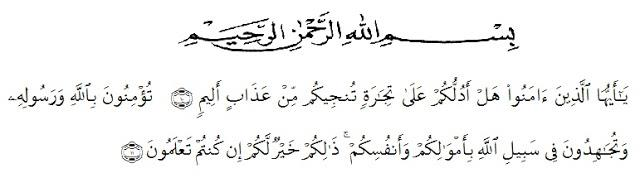 Artinya: “Hai orang-orang  yang beriman, sukakah kamu  aku tunjukkan suatu perniagaan yang dapat menyelamatkanmu dari azab yang pedih (10) (yaitu) kamu beriman kepada Allah dan Rasul-Nya dan berjihad di jalan Allah dengan harta dan  jiwamu.Itulah  yang lebih baik bagimu, jika kamu mengetahui (11)”. (QS. As-Shaf :10-11).Segala puji syukur penulis ucapkan kepada Allah SWT atas rahmat dan karunia-Nya sehingga penulis dapat melaksanakan penelitian dan menyelesaikan penulisan skripsi ini dengan judul “Penentuan SPF (Sun Protection Factor) Ekstrak Etanol Daun Asam Jawa ( Tamarindus Indica L.) dalam sediaan lotion”, sebagai syarat memperoleh gelar Sarjana Farmasi pada Fakultas Farmasi Universitas Muslim Nusantara Al Washliyah Medan.Pada kesempatan ini penulis mengucapkan terimakasih yang sebesar- besarnya kepada kedua orang tua saya Ayahanda tercinta Hendri Boy dan Ibunda  tercinta  Meldawati  sehingga  penulis  dapat  menyelesaikan  penulisan skripsi ini.Penulis  menyampaikan  terimakasih  yang  sebesar-besarnya  kepada  Ibu apt. Rafita Yuniarti, S.SI.,M.Kes selaku pembimbing yang telah membimbing dan memberi banyak masukan serta saran selama penelitian sehingga selesainya skripsi ini.Pada kesempatan ini penulis juga mengucapkan terimakasih yang sebesar- besarnya kepada :Bapak Dr. KRT Hardi Mulyono K. Surbakti. Selaku Rektor Universitas Muslim Nusantara Al-Washliyah Medan.Ibu apt. Minda  Sari  Lubis,  S.Farm.,  M.Si. selaku  Dekan  Fakultas Farmasi Universitas Muslim Nusantara Al-Washliyah Medan. Ibu apt. Rafita Yuniarti, S.Si., M.Kes. selaku Wakil Dekan I Fakultas Farmasi Universitas Muslim Nusantara Al-Washliyah Medan.Bapak apt. Haris Munandar Nasution, S.Farm., M.Si selaku Ketua Program Studi Fakultas Farmasi Universitas Muslim Nusantara Al-Washliyah Medan.Ibu Anny Sartika Daulay,S.Si., M.Si. selaku Kepala Laboratorium Farmasi Terpadu Universitas Muslim Nusantara Al-Washliyah  MedanIbu Dr. apt. Gabena Indrayani Dalimunte M.Si selaku penguji pertama dan Ibu apt. Minda Sari Lubis,S.Farm., M.Si selaku penguji kedua yang telah memberikan masukan dan saran hingga skripsi ini menjadi lebih baik lagi.Bapak/Ibu   staf   pengajar   Fakultas   Farmasi   Program   Studi Farmasi Universitas Muslim Nusantara Al-Washliyah Medan yang telah mendidik dan membina penulis hingga dapat menyelesaikan pendidikan.Penulis menyadari bahwa bahan skripsi ini masih banyak kekurangan, oleh karena itu dengan segala kerendahan hati, penulis menerima kritik dan saran yang bersifat membangun demi kesempurnaan skripsi ini.Akhirnya penulis ucapkan terima kasih kepada semua pihak yang telah membantu  yang  tidak  disebutkan  satu  persatu  dalam  penulisan  skripsi ini. Semoga skripsi ini bermanfaat bagi ilmu pengetahuan pada umumnya dan bidang Farmasi.Medan, Agustus 2022PenulisFitri Febriani